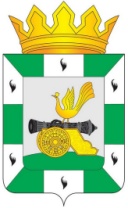 МУНИЦИПАЛЬНОЕ ОБРАЗОВАНИЕ«СМОЛЕНСКИЙ РАЙОН» СМОЛЕНСКОЙ ОБЛАСТИСМОЛЕНСКАЯ РАЙОННАЯ ДУМАРЕШЕНИЕот 30 марта 2021 года	           № 22О рассмотрении Протеста прокуратуры Смоленского района от 19.03.2021 № 02-58/Прт-51-21-20660032 на Регламент Смоленской районной Думы 
от 24.11.2009 г. № 144 
(с изменениями в редакции от 28.05.2020)Руководствуясь Федеральным законом от 6 октября 2003 года 
№ 131-ФЗ «Об общих принципах организации местного самоуправления в Российской Федерации», Уставом муниципального образования «Смоленский район» Смоленской области, Смоленская районная ДумаРЕШИЛА:1. Протест прокуратуры Смоленского района от 19.03.2021 
№ 02-58/Прт-51-21-20660032 на Регламент Смоленской районной Думы от 24.11.2009 г. № 144 (с изменениями в редакции от 28.05.2020) удовлетворить.2. Рекомендовать Смоленской районной Думе рассмотреть и предпринять меры для устранения нарушений и приведения Регламента Смоленской районной Думы в соответствие с требованиями действующего законодательства.ПредседательСмоленской районной Думы                                                          С.Е. Эсальнек